1. Программа проведения мероприятийПонедельник1. Конкурс презентаций на произвольные темы в области химии.2. Экскурсия в кабинет химии.Вторник1. Мастер класс, подготовленный учениками 10 класса, на тему: «Какой шампунь выбрать?».2. Выставка научно-исследовательского опыта учащихся.Среда1. Участие в V   научно-практической конференции школьников им. Д. В. Вилькеева.Четверг1. Пробное тестирование ЕГЭ по химии.2. Конкурс газет.Пятница1. Химическая викторина.2. Встреча с отличниками учебы.Суббота1. Подведение итогов «Недели химии в школе».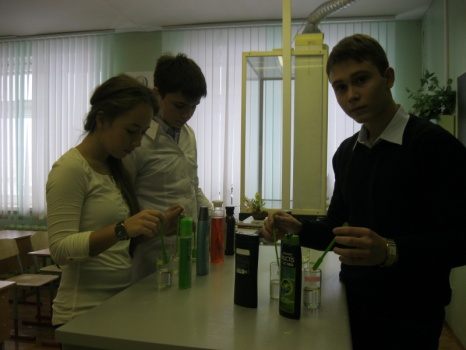 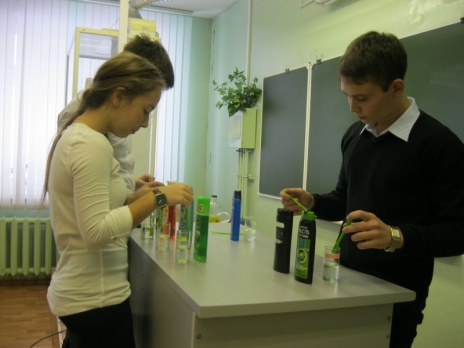 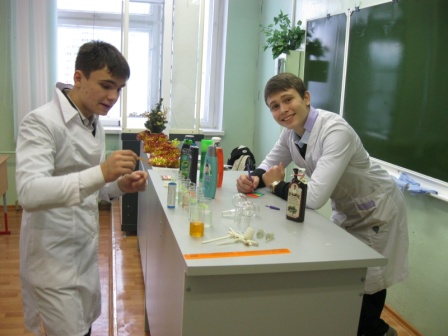 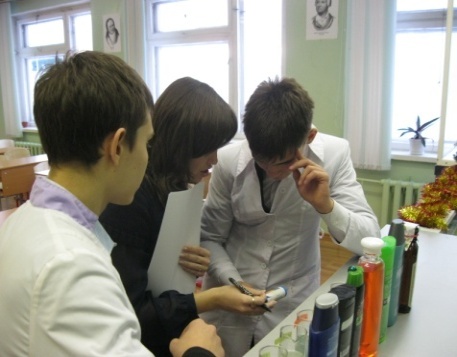 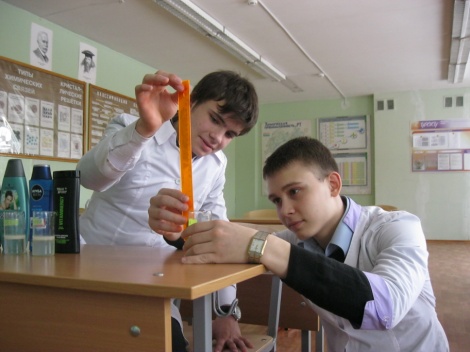 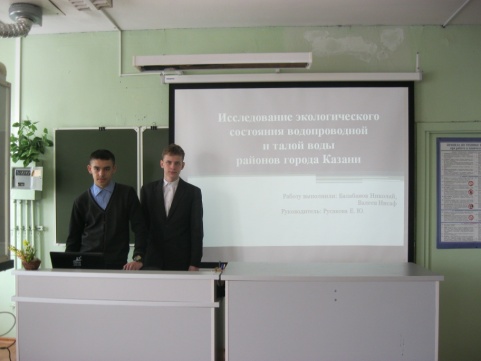 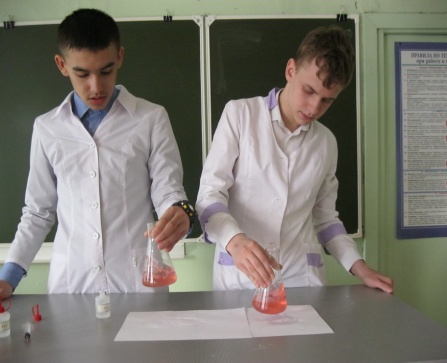 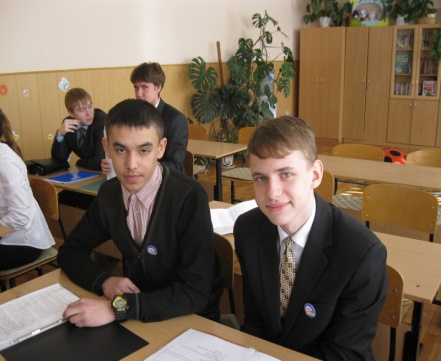 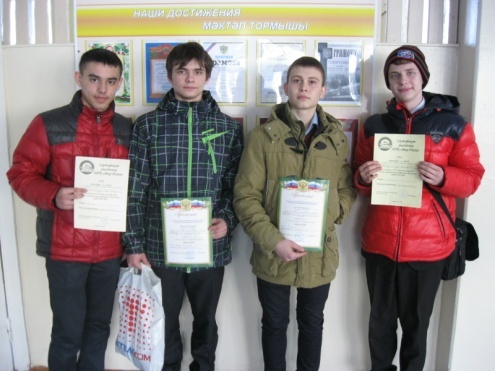 №Наименование образовательного учрежденияФИО директора, адрес, к. тел., эл. адресСроки проведения «Недели химии в школе»Количество учащихся, принявших участие в мероприятиях «Недели химии»1МБОУ «Средняя общеобразовательная школа №143 с углубленным изучением отдельных предметов» Ново-Савиновского района г. КазаниЕвдокимова Светлана Петровна, 420126, г. Казань, ул. Четаева, д. 1, +7(843)-556-08-68;+7(843)-521-01-90;+7(843)-556-08-67, s143.kzn@edu.tatar.ru17-22 февраля158